IEEE P802.11
Wireless LANsAbstractThis submission proposes resolutions for the following comments from CC36 in P802.11be D1.0:4546, 7186, 4841, 8094, 7187, 7188, 4842, 6433, 4843, 7476, 5527, 4549, 7189, 4548, 5474NOTE – Set the Track Changes Viewing Option in the MS Word to “All Markup” to clearly see the proposed text edits.Revision History:R0: Initial version.R1: Added proposed resolutions to CIDs 4549, 7189, 4548, 5474CID 4546, 7186BackgroundD1.01 P405D1.01 P406D1.01 P406D1.01 P407D1.01 P408D1.01 P408D1.01 P408D1.01 P409D1.01 P410Proposed Resolution: CID 4546, 7186RevisedNote to commenter:Agree with the commenter that “frequency segment” is not needed because EHT has only one frequency segment.  The instruction to editor implements the text changes suggested by the commenter.Instruction to editor:In D1.01, change “spatial stream and frequency segment” to “spatial stream” atP405L52P406L13P406L47P407L18P408L1P408L35P408L52P409L13P410L11(Note to editor: Same resolutions for CIDs 4546 and 7186.)CID 4841BackgroundD1.0 P385Proposed Resolution: CID 4841RejectedStep f) is not related to the fact that U-SIG uses 4 extra tones to carry information compared to L-SIG.  The duplication over all occupied 20 MHz is required and correct.CID 8094BackgroundD1.0 P385Proposed Resolution: CID 8094RevisedNote to commenter:The instruction to editor implements the text changes suggested by the commenter.Instruction to editor:At D1.01 P407L34, change “frequency block” to “frequency subblock”.CID 7187BackgroundD1.0 P385Proposed Resolution: CID 7187AcceptedCID 7188BackgroundD1.0 P385Proposed Resolution: CID 7188RejectedThere is no “subblock” at P385L52.There is a “subblock” at P358L51, but L34 says “… apply for each frequency subblock”.  Hence, the singular “subblock” is correct at L51.CID 4842, 6433BackgroundD1.0 P385Proposed Resolution: CID 4842, 6433Accepted(Note to editor: Same resolutions for CIDs 4842 and 6433.)CID 4843BackgroundD1.01 P407Proposed Resolution: CID 4843RevisedNote to commenter:Agree with the commenter that UL/DL flag is also used in determining DL OFDMA.  Instruction to editor below implements the proposed change by the commenter, but with some editorial updates.Instruction to editor:At D1.01 P407L57, change“field in the U-SIG equal to 0 (DL OFDMA).”to“field equal to 0 and the UL/DL field equal to 0 in the U-SIG (DL OFDMA).”CID 7476BackgroundD1.0 386:Proposed Resolution: CID 7476AcceptedCID 5527BackgroundD1.0 387:D1.01 P491:P1.01 P496:Proposed Resolution: CID 5527Rejected36.3.12.10 has the description of the use of single stream pilot in EHT-LTF at D1.01 P491L13-21.  Also, Equation (36-41) within 36.3.12.10 uses the term sigle stream pilot EHT-LTF mode to describe how the EHT-LTF is generated.CID 4549BackgroundD1.0 P387:D1.01 P397:D1.01 P657:D1.01 P516-7Proposed Resolution: CID 4549RejectedMCS 14 in a 320 MHz EHT MU PPDU uses two 2x996-tone RU (see D1.01 P397L25-28).  And Figure 36-33 on D1.01 P657 shows that the segment parser/deparser are used for MCS 14 in 320 MHz EHT MU PPDU.  Also, 36.3.13.10 (D1.01 P517) states that the frequency duplication for MCS 14 is done at the segement deparser output.  Hence, segment parser/deparser are used for for MCS 14 in EHT MU PPDU (which uses 2x996-tone RU).CID 7189BackgroundD1.0 P387:Proposed Resolution: CID 7189AcceptedCID 4548, 5474BackgroundD1.0 P388:Proposed Resolution: CID 4548, 5474RevisedNote to commenter:Commenter is correct that “m)” should be “n)”.  Instruction to editor below implements the proposed change.Instruction to editor:At D1.01 P410L15, change “a) to m)” to “a) to n)”.(Note to editor: Same resolutions for CIDs 4548 and 5474.)[End of File]CIDClausePage.LineCommentProposed Change454636.3.7.2383.52Remove "and frequency segment".Make the similar change to all the CSD per chain step in clauses in 36.3.7 (e.g P384L13)as in the comment.718636.3.7.2383.52"for each transmit chain and frequency segment".Since we've eliminated 80+80, 160+160, etc., I believe all signals now have only a single segment by definition.In 11ax all signals has indices i_TX and i_seg, but the latter has been removed in 11be.  Compare e.g. Equations (27-1) in 11ax and (36-7) in 11be.Remove "and frequency segment". Also fix in other places where appropriate.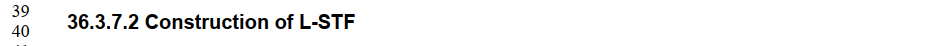 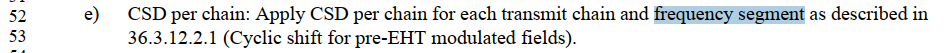 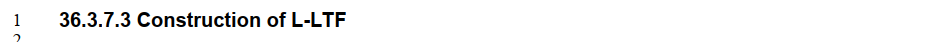 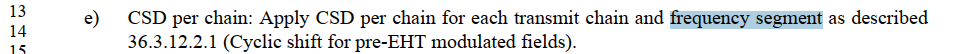 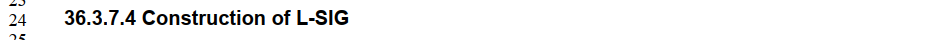 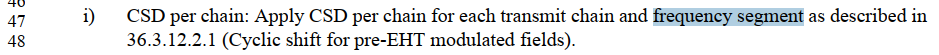 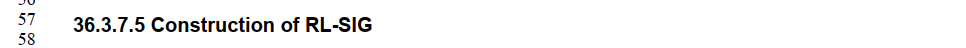 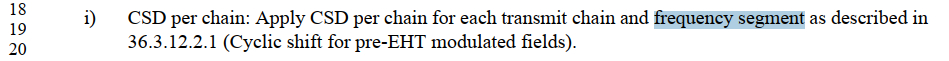 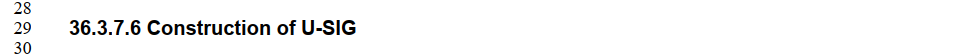 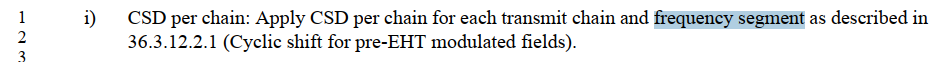 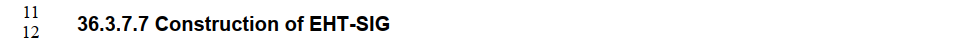 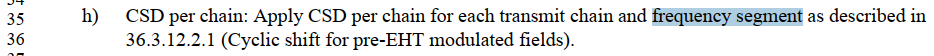 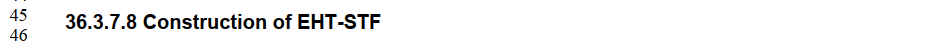 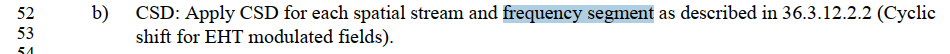 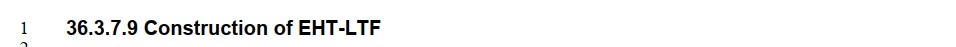 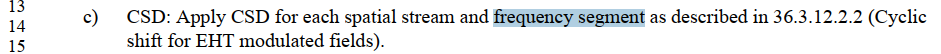 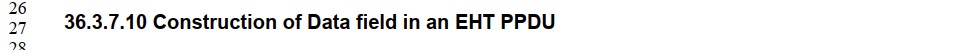 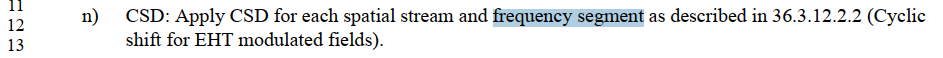 CIDClausePage.LineCommentProposed Change484136.3.7.6385.34From the U-SIG, we can use the extra tone for data. so, the number of available is 56 tone for data and pilot. so,  delete the f)As in comment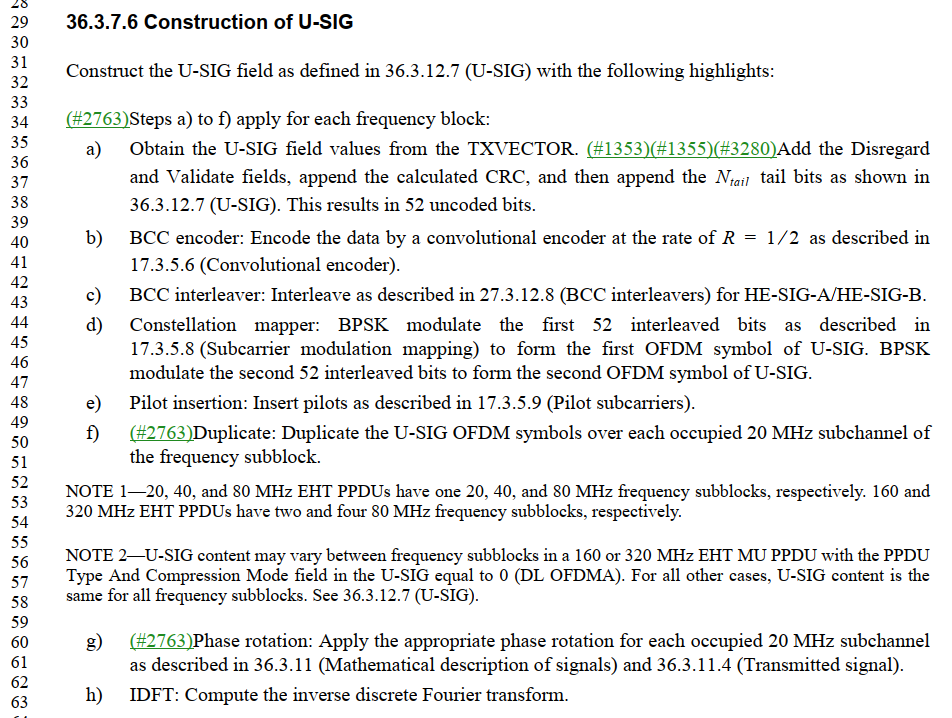 CIDClausePage.LineCommentProposed Change809436.3.7.6385.34frequency block should be frequencty subblockas in comment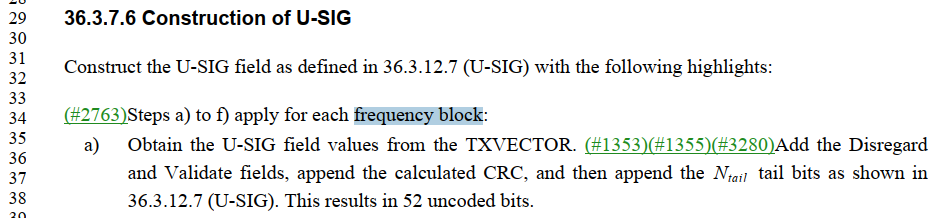 CIDClausePage.LineCommentProposed Change718736.3.7.6385.37Change "as shown in" to "as described in"See comment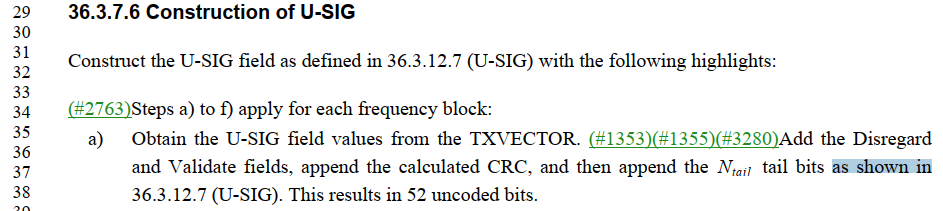 CIDClausePage.LineCommentProposed Change718836.3.7.6385.52Change "subblock" to "subblocks"See comment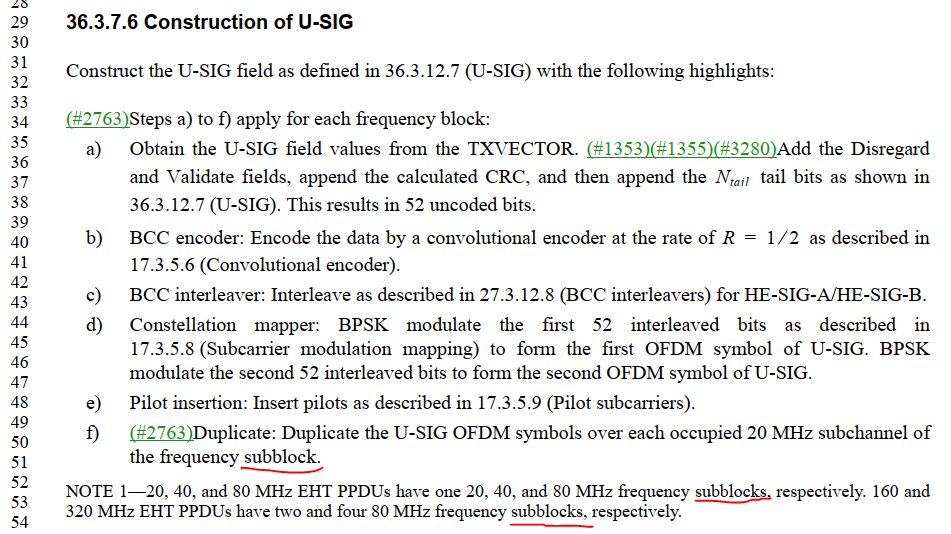 CIDClausePage.LineCommentProposed Change484236.3.7.6385.56To make it clear, add the size of the frequency block..change " between frequency subblocks " with " between 80MHz frequency subblocks"643336.3.7.6385.56Add "80 MHz" between "between" and "frequency".As in comment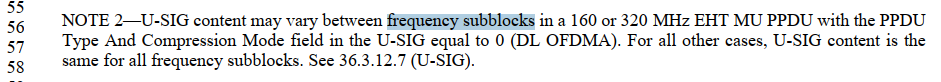 CIDClausePage.LineCommentProposed Change484336.3.7.6385.57To indicate the DL OFDMA, the DL/UL flag in U-SIG should be used. add the DL-UL flag in U-SIG is set to 0 in this sentence.before (DL OFDMA), add " the  DL-UL flag in U-SIG is set to 0"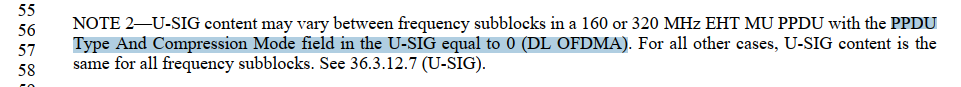 CIDClausePage.LineCommentProposed Change747636.3.7.8386.58Change "Prepend a GI; 0.8 us..." to "Prepend a GI of 0.8 us..."As in comment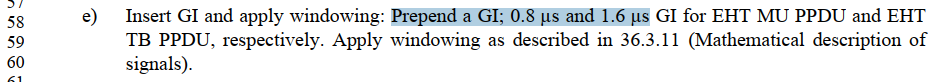 CIDClausePage.LineCommentProposed Change552736.3.7.9387.11In"..except the UL MU-MIMO transmission not using EHT single stream pilot EHT-LTF mode as described in 36.3.12.10 (EHT-LTF)",the term of EHT single stream pilot EHT-LTF mode is not defined in 36.3.12.10 (EHT-LTF).It would be better to just say as"..except the UL MU-MIMO transmission by using 1x-LTF as described in 36.3.12.10 (EHT-LTF)".As in comment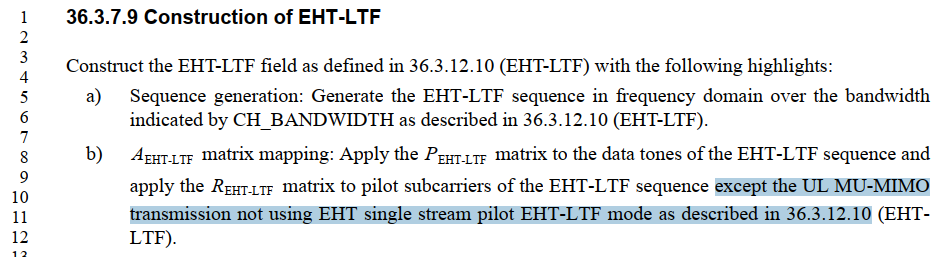 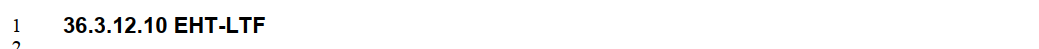 …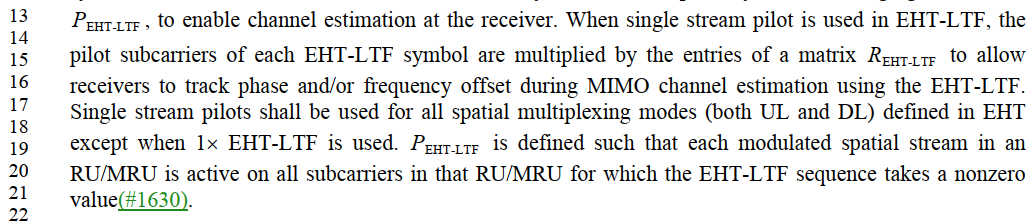 …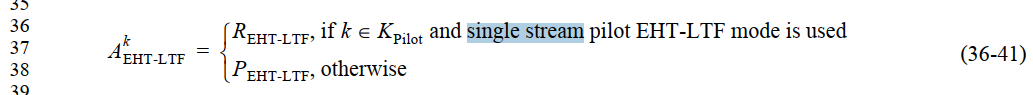 CIDClausePage.LineCommentProposed Change454936.37.10387.49MCS14 is a special case for which segment parser and deparser step is not needed for 2x996-tone RU. Need to add some text to clarify on thisas in the comment.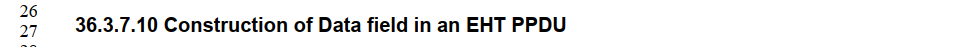 …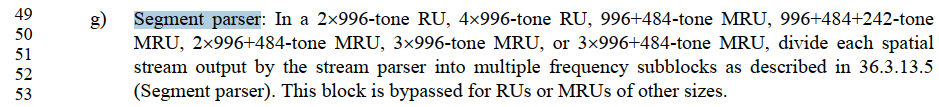 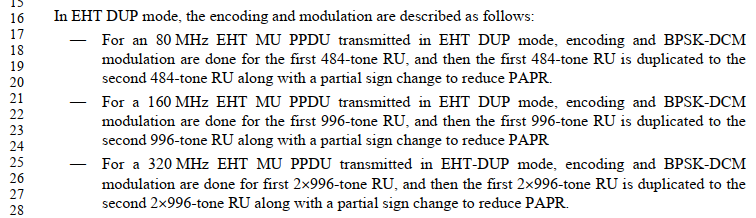 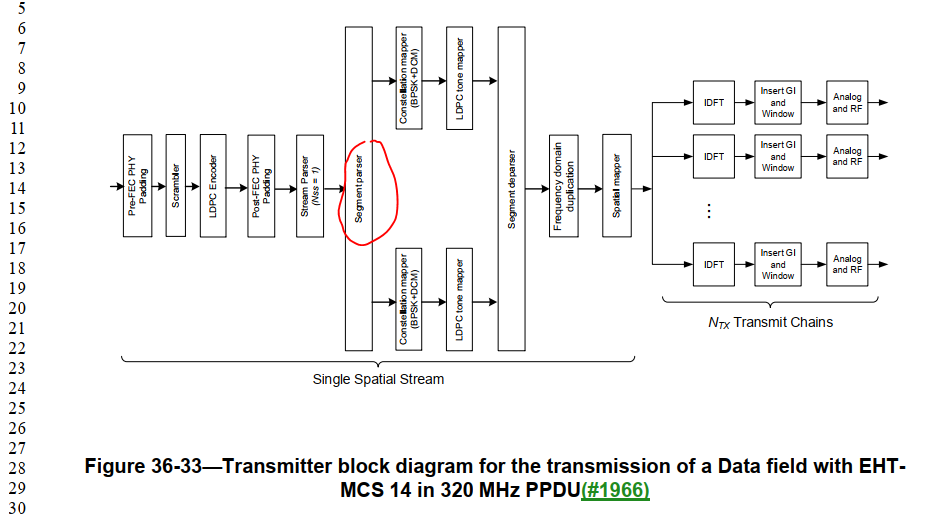 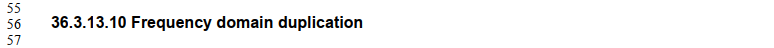 …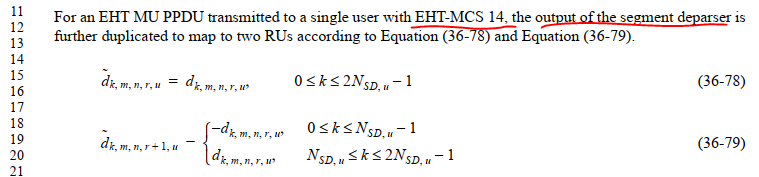 CIDClausePage.LineCommentProposed Change718936.3.7.10387.51Change "output by" to "output from"See comment…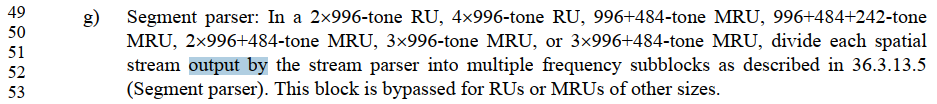 CIDClausePage.LineCommentProposed Change454836.3.7.10388.15Should be "after steps a) to n)"as in the comment.547436.3.7.10388.15steps a) to m) should be steps a) to n)as in comment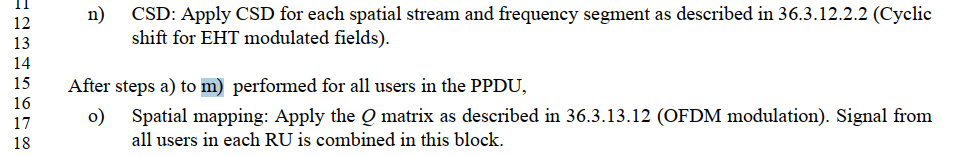 